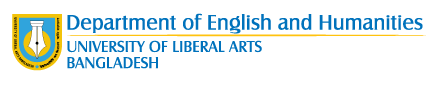 7th CURRICULUM INTEGRATIONSummer 2022Gender: The Binary and BeyondGender issues are extremely important in achieving sustainable development goals for the nations of the world. However, the concept of gender is not straightforward anymore and the common binaries seem to be too narrow and limited. When we discuss gender, often the conversation tends to focus on men and women only, ignoring the other gender identities. To create an inclusive society we must not forget the various gender identities and we must investigate the issues related to gender beyond the common binary. Gender is one of the most important forms of disparity within societies which interacts with other social divisions. As such, gender is a topic that demands our earnest exploration and deeper understanding – be it related to gender theories, gender stratification, gender stereotypes, gender bias and gender equality or gender violence.  The Department of English and Humanities (DEH) at ULAB in its effort to integrate what its students are learning in their various streams of courses to their real-life expectations, choices and experiences has chosen the theme of Gender for its 7th Curriculum Integration Program titled Gender: The Binary and Beyond. The program includes two forums where two experts in the field will discuss the concepts related to gender to familiarize students with the theme, its scope and scale. The participating students are expected to examine the ideas presented by the speakers and explore the connections between theory and practice to produce a tangible product that integrates their course contents with the chosen topic. Through this program, students will demonstrate their ability to put their academic learning into practice. Students will explore how their texts and topics in literature, language, linguistics, and cultural studies can address the topic of gender from various perspectives.The student projects resulting from the program will be showcased at the end of the semester and judged by faculty from non-participating courses to ensure transparency and fairness. The winners will be awarded a cash prize.Ideas may include, but are not limited to:Gender identity – how individuals identify in terms of genderGender expression - how individuals publicly express or present their gender. Gender stratification - how gender differences affect access to opportunities, resources, and benefits Gender equality – how gender equality is perceived and implemented across societies.Gender sensitivity – how efforts are made to understand and account for societal and cultural factors involved in gender discriminationGender-based violence - how individuals are harmed due to their gender in violation of human rights. Gender non-conformity – how some individuals do not conform to the stereotypical gender identities. Gender mainstreaming – how a gender equality perspective is integrated at all stages and levels of policies, programs, and institutions. Gender politics – how individuals are affected by the debate about their roles and relations in society. Gender representation – how individuals are represented, irrespective of their gender, in literature, arts, media or institutions. PROJECT TYPES (MAY INCLUDE BUT NOT LIMITED TO):1. Documentary2. Short film3. Awareness building using various media4. Vlogging5. Video Art6. Dramatization/Performance7. Paintings/Posters8. PresentationsAll projects must clearly show a connection with their course content.THE FORUMS:There will be two forums. In the first one, the guest speaker will discuss the broad concept of gender from cultural and anthropological perspectives. In the second forum, the speaker will discuss how gender representation is portrayed in various discursive practices.STUDENT PARTICIPANTS:Students from the second semester onward are expected to take part in the program. Even thoughfreshers will not be participating directly, they must attend the forums and showcasing. All TAs should be present so that they can help students if needed. Projects may be done individually or in groups depending on the course teacher’s instructions.ONE project will be selected from each participating course for the showcasing.LENGTH OF STUDENT PROJECT PRESENTATION:Each student project presentation should NOT exceed 5 minutes in length.CI SUMMER 2022 SCHEDULEEventDateFirst Forum:Dr. Manosh Chowdhury, Professor of Anthropology, Jahangirnagar UniversityAugust 4, 2022 4.00 to 5.30 pm (ULAB Research Building Auditorium)Second Forum:Dr. Elora Halim Chowdhury, Professor, Women’s, Gender, & Sexuality Studies DepartmentUniversity of Massachusetts, BostonAugust 8, 20227.00 to 8.30 pm (Online)Course teachers to submit the selected best course project (only one entry per course)September 5, 2022Final PresentationSeptember 8, 20222.00 to 5.00 pm